Χανιά, 07.03.2024Αρ. Πρωτ: 2353Πρόσκληση υποβολής προσφορών για απευθείας αναθέσεις έως 30.000,00 € άνευ ΦΠΑ σύμφωνα με τις διατάξεις του Ν. 4412/2016 ΚΑΤΑΧΩΡΙΣΤΕΑ ΣΤΟ ΚΗΜΔΗΣ Κυρίες/ κύριοι,Σας προσκαλούμε να υποβάλλετε προσφορά για την αντικατάσταση (προμήθεια και εγκατάσταση) είκοσι (20) τεμαχίων συσσωρευτών (μπαταριών) του συστήματος αδιάλειπτης παροχής ηλεκτρικής ενέργειας (UPS) που υποστηρίζει το Data Center του Πολυτεχνείου Κρήτης, σύμφωνα με τα οριζόμενα και τις κατ΄ ελάχιστον τεχνικές προδιαγραφές της παρούσας πρόσκλησης υποβολής προσφορών. Η ανάθεση θα γίνει στον προσφέροντα που θα υποβάλει την πλέον συμφέρουσα από οικονομική άποψη προσφορά βάσει τιμής.ΤΕΧΝΙΚΕΣ ΠΡΟΔΙΑΓΡΑΦΕΣ- ΠΟΣΟΤΗΤΕΣ:Σύμφωνα με το Παράρτημα Α’«Τεχνικές Προδιαγραφές» της παρούσας πρόσκλησης. Υπεύθυνος Τεχνικών προδιαγραφών / στοιχεία επικοινωνίας: κα Ελευθερία Πετράκη, τηλ. 28210 37505 email: epetraki@tuc.gr.ΠΡΟΫΠΟΛΟΓΙΣΜΟΣ:Συνολικός Προϋπολογισμός (ολογράφως και αριθμητικώς): Δώδεκα χιλιάδες ευρώ (12.000,00€ συμπεριλαμβανομένου ΦΠΑ.ΠΗΓΗ ΧΡΗΜΑΤΟΔΟΤΗΣΗΣΗ δαπάνη θα βαρύνει τον προϋπολογισμό και τις πιστώσεις του Τομεακού Προγράμματος Ανάπτυξης (ΤΠΑ) 2021‐2025 του Υπουργείου Παιδείας, Θρησκευμάτων και Αθλητισμού (εθνικό σκέλος Π.Δ.Ε.) και συγκεκριμένα του έργου της ΣΑΝΑ 346 με τίτλο «ΣΥΝΤΗΡΗΣΕΙΣ ‐ ΕΠΙΣΚΕΥΕΣ ΗΛΕΚΤΡΟΜΗΧΑΝΟΛΟΓΙΚΩΝ ΕΓΚΑΤΑΣΤΑΣΕΩΝ ΚΑΙ ΣΥΝΑΦΩΝ ΥΠΟΔΟΜΩΝ ΤΟΥ ΠΟΛΥΤΕΧΝΕΙΟΥ ΚΡΗΤΗΣ (2023‐2025)» ‐ MIS: 5198116 με ενάριθμο: 2023ΝΑ34600014, KAE: 9322Ξ, με φορέα χρηματοδότησης το Υπουργείο Παιδείας  Θρησκευμάτων και Αθλητισμού. Το παραπάνω έργο είναι ενταγμένο στη ΣΑΝΑ 346 και έχει επαρκές υπόλοιπο για την κάλυψη της δαπάνης. Σύμφωνα με το ΠΔ 80/2016 – άρθρο 5: «Τίτλο για την ανάληψη υποχρεώσεων σε βάρος του Προϋπολογισμού Δημοσίων Επενδύσεων (Π.Δ.Ε.) αποτελούν οι Συλλογικές Αποφάσεις (Σ.Α.) Έργων».CPV (Κωδικολόγιο ειδών):31421000-3 Στοιχεία συσσωρευτών από μόλυβδοΤΟΠΟΣ ΚΑΙ ΧΡΟΝΟΣ ΠΑΡΑΔΟΣΗΣΗ παράδοση θα γίνει στο χώρο του Data Center του Πολυτεχνείου Κρήτης η οποία θα υποδειχθεί στον ανάδοχο από την αρμόδια Υπηρεσία. Η παράδοση των υλικών θα ολοκληρωθεί το αργότερο σαράντα (40) ημέρες από την υπογραφή της σύμβασης.Ο συμβατικός χρόνος παράδοσης των υλικών μπορεί να παρατείνεται, πριν από τη λήξη του αρχικού συμβατικού χρόνου παράδοσης, υπό τις ακόλουθες σωρευτικές προϋποθέσεις: α) τηρούνται οι όροι του άρθρου 132 περί τροποποίησης συμβάσεων κατά τη διάρκειά τους, β) έχει εκδοθεί αιτιολογημένη απόφαση του αρμόδιου αποφαινόμενου οργάνου της αναθέτουσας αρχής μετά από γνωμοδότηση αρμόδιου οργάνου, είτε με πρωτοβουλία της αναθέτουσας αρχής και εφόσον συμφωνεί ο ανάδοχος, είτε ύστερα από σχετικό αίτημα του αναδόχου, το οποίο υποβάλλεται υποχρεωτικά πριν από τη λήξη του συμβατικού χρόνου, γ) το χρονικό διάστημα της παράτασης είναι ίσο ή μικρότερο από τον αρχικό συμβατικό χρόνο παράδοσης.  Στην περίπτωση παράτασης του συμβατικού χρόνου παράδοσης, ο χρόνος παράτασης δεν συνυπολογίζεται στον συμβατικό χρόνο παράδοσης.H απόφαση παράτασης εκδίδεται εντός ευλόγου χρονικού διαστήματος από την υποβολή του σχετικού αιτήματος του προμηθευτή. Στην περίπτωση παράτασης του συμβατικού χρόνου παράδοσης, επιβάλλονται οι κυρώσεις που προβλέπονται στο άρθρο 207 περί κυρώσεων για εκπρόθεσμή παράδοση προμήθειας.Με αιτιολογημένη απόφαση του αρμόδιου αποφαινόμενου οργάνου, η οποία εκδίδεται ύστερα από γνωμοδότηση του οργάνου της περ. β’ της παρ. 11 του άρθρου 221 του ν. 4412/2016, ο συμβατικός χρόνος φόρτωσης παράδοσης των υλικών μπορεί να μετατίθεται. Μετάθεση επιτρέπεται μόνο όταν συντρέχουν λόγοι ανωτέρας βίας ή άλλοι ιδιαιτέρως σοβαροί λόγοι, που καθιστούν αντικειμενικώς αδύνατη την εμπρόθεσμη παράδοση των συμβατικών ειδών. Στις περιπτώσεις μετάθεσης του συμβατικού χρόνου φόρτωσης παράδοσης δεν επιβάλλονται κυρώσεις.Εάν λήξει ο συμβατικός χρόνος παράδοσης, χωρίς να υποβληθεί εγκαίρως αίτημα παράτασης ή, εάν λήξει ο παραταθείς, κατά τα ανωτέρω, χρόνος, χωρίς να παραδοθεί το υλικό, ο ανάδοχος κηρύσσεται έκπτωτος.ΠΑΡΑΛΑΒΗ ΥΛΙΚΩΝ – ΧΡΟΝΟΣ ΚΑΙ ΤΡΟΠΟΣ ΠΑΡΑΛΑΒΗΣH παραλαβή των υλικών θα γίνει από την αρμόδια επιτροπή που έχει οριστεί σύμφωνα με την υπ΄αριθμ. 2218/22.02.2024 Πράξη Συγκρότησης Επιτροπής (ΑΔΑ: 9Ο6Π469Β6Ν-Γ59) της Αντιπρυτάνεως Οικονομικών και Ανάπτυξης. Κατά τη διαδικασία παραλαβής των υλικών διενεργείται ποσοτικός και ποιοτικός έλεγχος και εφόσον το επιθυμεί μπορεί να παραστεί και ο προμηθευτής. Ο ποιοτικός έλεγχος των υλικών θα γίνει α) με μακροσκοπικό έλεγχο και β) με πρακτική δοκιμασία.Το κόστος της διενέργειας των ελέγχων βαρύνει τον ανάδοχο.Η επιτροπή παραλαβής, μετά τους προβλεπόμενους ελέγχους συντάσσει πρωτόκολλα (μακροσκοπικό – οριστικό- παραλαβής του υλικού με παρατηρήσεις –απόρριψης  των υλικών) σύμφωνα με την παρ.3 του άρθρου 208 του ν. 4412/16.Τα πρωτόκολλα που συντάσσονται κοινοποιούνται υποχρεωτικά και στους αναδόχους.Υλικά που απορρίφθηκαν ή κρίθηκαν παραληπτέα με έκπτωση επί της συμβατικής τιμής, με βάση τους ελέγχους που πραγματοποίησε η πρωτοβάθμια επιτροπή παραλαβής, μπορούν να παραπέμπονται για επανεξέταση σε δευτεροβάθμια επιτροπή παραλαβής ύστερα από αίτημα του αναδόχου ή αυτεπάγγελτα σύμφωνα με την παρ. 5 του άρθρου 208 του ν.4412/16. Τα έξοδα βαρύνουν σε κάθε περίπτωση τον ανάδοχο.Η παραλαβή των υλικών, η εγκατάσταση, η πιστοποίηση καλής λειτουργίας, η ολοκλήρωση του τελικού ελέγχου ορθής λειτουργίας του UPS και η έκδοση των σχετικών πρωτοκόλλων παραλαβής θα πραγματοποιηθεί ως ορίζεται ακολούθως:Παραλαβή των υλικών το αργότερο εντός σαράντα (40) ημερών από την υπογραφή της σύμβασης και σύνταξη πρακτικού προσωρινής παραλαβής από την αρμόδια επιτροπή.Ολοκλήρωση της εγκατάστασης των συσσωρευτών, πιστοποίηση καλής λειτουργίας, ολοκλήρωση του τελικού ελέγχου ορθής λειτουργίας του UPS με εξειδικευμένο λογισμικό της κατασκευάστριας εταιρείας μετά την παράδοση των υλικών και έως τη λήξη της σύμβασης (υπόλοιπες 20 ημέρες) και σύνταξη πρακτικού οριστικής παραλαβής από την αρμόδια επιτροπή.Αν η παραλαβή των υλικών και η σύνταξη του σχετικού πρωτοκόλλου δεν πραγματοποιηθεί μέσα στον οριζόμενο από τη σύμβαση χρόνο, θεωρείται ότι η παραλαβή συντελέσθηκε αυτοδίκαια, με κάθε επιφύλαξη των δικαιωμάτων του Δημοσίου και εκδίδεται προς τούτο σχετική απόφαση του αρμοδίου αποφαινομένου οργάνου, με βάση μόνο το θεωρημένο από την υπηρεσία που παραλαμβάνει τα υλικά αποδεικτικό προσκόμισης τούτων, σύμφωνα δε με την απόφαση αυτή η αποθήκη του φορέα εκδίδει δελτίο εισαγωγής του υλικού και εγγραφής του στα βιβλία της, προκειμένου να πραγματοποιηθεί η πληρωμή του αναδόχου.Ανεξάρτητα από την, κατά τα ανωτέρω, αυτοδίκαιη παραλαβή και την πληρωμή του αναδόχου, πραγματοποιούνται οι προβλεπόμενοι από την σύμβαση έλεγχοι από επιτροπή που συγκροτείται με απόφαση του αρμοδίου αποφαινομένου οργάνου, στην οποία δεν μπορεί να συμμετέχουν ο πρόεδρος και τα μέλη της επιτροπής που δεν πραγματοποίησε την παραλαβή στον προβλεπόμενο από την σύμβαση χρόνο. Η παραπάνω επιτροπή παραλαβής προβαίνει σε όλες τις διαδικασίες παραλαβής που προβλέπονται από την ως άνω παράγραφο 1 και το άρθρο 208 του ν. 4412/2016 και συντάσσει τα σχετικά πρωτόκολλα. ΔΙΑΡΚΕΙΑ ΣΥΜΒΑΣΗΣΔύο (2) μήνες από την ημερομηνία υπογραφής της σύμβασης.ΤΙΜΟΛΟΓΗΣΗ – ΠΛΗΡΩΜΗ- ΚΡΑΤΗΣΕΙΣΗ πληρωμή της αναδόχου θα πραγματοποιηθεί με την καταβολή του 100% της συμβατικής αξίας μετά την οριστική παραλαβή των υλικών και μετά την ολοκλήρωση της εγκατάστασης και την πιστοποίηση καλής λειτουργίας των συσσωρευτών και την ολοκλήρωση του τελικού ελέγχου ορθής λειτουργίας του UPS με εξειδικευμένο λογισμικό της κατασκευάστριας εταιρείας.Η πληρωμή του συμβατικού τιμήματος θα γίνει με την προσκόμιση των νομίμων παραστατικών και δικαιολογητικών που προβλέπονται από τις διατάξεις του άρθρου 200 παρ. 4 του ν. 4412/2016, καθώς και κάθε άλλου δικαιολογητικού που τυχόν ήθελε ζητηθεί από τις αρμόδιες υπηρεσίες που διενεργούν τον έλεγχο και την πληρωμή. Toν Ανάδοχο βαρύνουν τυχόν έξοδα μεταφοράς εφόσον υπάρχουν, οι υπέρ τρίτων κρατήσεις, ως και κάθε άλλη επιβάρυνση, σύμφωνα με την κείμενη νομοθεσία, μη συμπεριλαμβανομένου Φ.Π.Α., για την παράδοση του υλικού στον τόπο και με τον τρόπο που προβλέπεται στα έγγραφα της σύμβασης. Ιδίως βαρύνεται με τις ακόλουθες κρατήσεις: α) 	Τα μεταφορικά κ.λ.π. έξοδα, εφόσον αυτά υπάρχουν, μέχρι τον τόπο και χώρο της τοποθέτησης, που θα υποδειχθεί από το Πολυτεχνείο Κρήτης.β) 	Κράτηση ύψους 0,1% υπέρ της Ενιαίας Αρχής Δημοσίων Συμβάσεων (Ε.Α.ΔΗ.ΣΥ.) επί όλων των συμβάσεων που υπάγονται στον Ν. 4412/2016 και στον Ν.4413/2016 (Α' 148), αξίας άνω των χιλίων (1.000) ευρώ, ανεξάρτητα από την πηγή προέλευσης της χρηματοδότησης. Η κράτηση αυτή υπολογίζεται επί της αξίας κάθε πληρωμής προ φόρων και κρατήσεων της αρχικής, καθώς και κάθε συμπληρωματικής ή τροποποιητικής σύμβασης. Το ποσό της κράτησης παρακρατείται από την αναθέτουσα αρχή στο όνομα και για λογαριασμό της Ενιαίας Αρχής Δημοσίων Συμβάσεων (Ε.Α.ΔΗ.ΣΥ. ) και κατατίθεται σε ειδικό τραπεζικό λογαριασμό.γ) 	Κράτηση ύψους 0,02% υπέρ της ανάπτυξης και συντήρησης του ΟΠΣ ΕΣΗΔΗΣ, η οποία υπολογίζεται επί της αξίας, εκτός ΦΠΑ, της αρχικής, καθώς και κάθε συμπληρωματικής σύμβασης. Το ποσό αυτό παρακρατείται σε κάθε πληρωμή από την αναθέτουσα αρχή στο όνομα και για λογαριασμό  του Υπουργείου Ψηφιακής Διακυβέρνησης, σύμφωνα με την παρ. 6 του άρθρου 36 του ν. 4412/2016. Μέχρι την έκδοση της κοινής απόφασης της παρ. 6 του άρθρου 36 του ν. 4412/2016, η ως άνω κράτηση δεν επιβάλλεται.δ) 	Η προβλεπόμενη από την κείμενη νομοθεσία παρακράτηση φόρου εισοδήματος σύμφωνα με τα οριζόμενα σύμφωνα στο άρθρο 64 του Ν. 4172/2013 (ΦΕΚ 167/23.07.2013 τ.Α’).Οι υπέρ τρίτων κρατήσεις υπόκεινται στο εκάστοτε ισχύον αναλογικό τέλος χαρτοσήμου 3% και στην επ’ αυτού εισφορά υπέρ ΟΓΑ 20%.Με κάθε πληρωμή θα γίνεται η προβλεπόμενη από την κείμενη νομοθεσία παρακράτηση φόρου εισοδήματος αξίας επί του καθαρού ποσού.ΠΕΡΙΕΧΟΜΕΝΑ ΦΑΚΕΛΟΥ ΠΡΟΣΦΟΡΑΣ1. ΠΡΟΫΠΟΘΕΣΕΙΣ ΚΑΙ ΔΙΚΑΙΟΛΟΓΗΤΙΚΑ ΣΥΜΜΕΤΟΧΗΣ Προϋποθέσεις συμμετοχής:Για τη συμμετοχή των οικονομικών φορέων στην παρούσα διαδικασία σύναψης σύμβασης θα πρέπει να πληρούνται τα εξής:Να μην συντρέχουν σε βάρος του προσφέροντος οικονομικού φορέα  οι λόγοι αποκλεισμού των παρ. 1 και 2 του άρθρου 73 του Ν. 4412/2016.Να μην έχει επιβληθεί σε βάρος του προσφέροντος οικονομικού φορέα η κύρωση του οριζόντιου αποκλεισμού από δημόσιες συμβάσεις και συμβάσεις παραχώρησης.Ο προσφέρων οικονομικός φορέας να αποδέχεται πλήρως και ανεπιφύλακτα όλους τους όρους και τα παραρτήματα της υπ΄αριθμ. 2353/07.03.2024 πρόσκλησης.Εφόσον ο προσφέρων οικονομικός φορέας επιλεγεί ως ανάδοχος να δεσμευτεί για την προσκόμιση εντός δέκα (10) ημερών από την κοινοποίηση της σχετικής ειδοποίησης τα παρακάτω δικαιολογητικά ανάθεσης προς απόδειξη μη συνδρομής των λόγων αποκλεισμού των παρ. 1 και 2 του άρθρου 73 και του άρθρου 74 του Ν. 4412/2016:Απόσπασμα ποινικού μητρώου. Πιστοποιητικό Φορολογικής και Ασφαλιστικής ενημερότητας.Εφόσον πρόκειται για φυσικό πρόσωπο, πιστοποιητικό από αρμόδια αρχή (π.χ γενικό πιστοποιητικό του ΓΕΜΗ ή πιστοποιητικό εγγραφής στο οικείο Βιοτεχνικό ή Εμπορικό ή Βιομηχανικό Επιμελητήριο).Εφόσον πρόκειται για νομικό πρόσωπο, πιστοποιητικό από αρμόδια αρχή (π.χ γενικό πιστοποιητικό του ΓΕΜΗ) για την απόδειξη της νόμιμης σύστασης και των μεταβολών του νομικού προσώπου και πιστοποιητικό ισχύουσας εκπροσώπησης από αρμόδια αρχή (π.χ ΓΕΜΗ) για την απόδειξη της νόμιμης εκπροσώπησης.Δικαιολογητικά συμμετοχής:Για την απόδειξη των παραπάνω οι προσφέροντες οικονομικοί φορείς υποβάλουν στον φάκελο προσφοράς υπεύθυνη δήλωση (άρθρο 8 παρ. 4 Ν. 1599/1986) με ημερομηνία υπογραφής μεταγενέστερη της παρούσας πρόσκλησης.Η Υπεύθυνη Δήλωση θα υποβάλλεται κατά περίπτωση (φυσικό ή νομικό πρόσωπο) σύμφωνα με τα υποδείγματα και τις οδηγίες του παραρτήματος «ΕΝΤΥΠΑ ΥΠΕΥΘΥΝΩΝ ΔΗΛΩΣΕΩΝ» της παρούσας πρόσκλησης. Οι υπεύθυνες δηλώσεις γίνονται αποδεκτές με τους εξής δύο (2) τρόπους:με βεβαίωση του γνησίου της υπογραφής του ενδιαφερομένου ενώπιον οποιασδήποτε διοικητικής αρχής ή από τα Κ.Ε.Π., σύμφωνα με το άρθρο 11 του Ν. 2690/1999 ήηλεκτρονική υπεύθυνη δήλωση σύμφωνα με  τα άρθρα 15 και 27 του Ν. 4727/2020  (ΦΕΚ Α 184/2020) και το άρθρο 27  της από 20.3.2020 Π.Ν.Π., (ΦΕΚ Α 68/2020) - που κυρώθηκε με το άρθρο 1 του ν. 4683/2020 (ΦΕΚ Α΄83/2020 )-κατά τις παραγράφους 1 και 2  του οποίου:" Η υπεύθυνη δήλωση του άρθρου 8 του ν. 1599/1986 (Α` 75) μπορεί να συντάσσεται στην Ενιαία Ψηφιακή Πύλη της Δημόσιας Διοίκησης του άρθρου 52 του ν. 4635/2019, μέσω της ηλεκτρονικής εφαρμογής «e-Dilosi». Η ηλεκτρονική υπεύθυνη δήλωση υποβάλλεται και γίνεται αποδεκτή σύμφωνα με τα οριζόμενα στο άρθρο 24 της παρούσας. Η αυθεντικοποίηση που πραγματοποιείται για τη χρήση της ηλεκτρονικής εφαρμογής της παρ. 1 του παρόντος έχει την ίδια ισχύ με τη βεβαίωση γνήσιου υπογραφής του άρθρου 11 του ν. 2690/1999 (Α` 45). Η ημερομηνία που αναγράφεται στην προηγμένη ή εγκεκριμένη ηλεκτρονική σφραγίδα του Υπουργείου Ψηφιακής Διακυβέρνησης αντιστοιχεί στην ημερομηνία έκδοσης της ηλεκτρονικής υπεύθυνης δήλωσης. Εφόσον τηρούνται οι όροι του προηγούμενου εδαφίου, η ηλεκτρονική υπεύθυνη δήλωση, τόσο ως ηλεκτρονικό όσο και ως έντυπο έγγραφο, συνιστά έγγραφο βέβαιης χρονολογίας".2. ΤΕΧΝΙΚΗ ΠΡΟΣΦΟΡΑ Η τεχνική προσφορά θα συνοδεύεται υποχρεωτικά:(α)	Από τους ‘’Πίνακες Συμμόρφωσης Τεχνικών Προδιαγραφών’’ όπως αναφέρονται στο Παράρτημα Α’ ‘’Τεχνικές Προδιαγραφές’’ συμπληρωμένους σύμφωνα με τα παρακάτω: η στήλη «ΑΠΑΝΤΗΣΗ» θα πρέπει να συμπληρωθεί με καταφατικές (ΝΑΙ) απαντήσεις ή και με ‘’να αναφερθεί’’ όπου ζητείται. η στήλη «ΠΑΡΑΠΟΜΠΗ»: Στη στήλη αυτή θα αναγραφεί ο Αύξων αριθμός, σελίδα και στίχος τεχνικού εγχειριδίου, εγγράφου ή δημοσιεύματος, με το οποίο υποστηρίζονται σημειωθείσες πληροφορίες στις προηγούμενες στήλες. Το συγκεκριμένο χαρακτηριστικό να έχει εντοπισθεί, υπογραμμισθεί και να αναγράφεται ο αριθμός του κριτηρίου των προδιαγραφών που αναφέρεται.Όλα τα ζητούμενα τεχνικά χαρακτηριστικά του πίνακα συμμόρφωσης είναι ουσιώδη και σημαντικά. Δεν επιτρέπονται ασαφείς απαντήσεις της μορφής «ελήφθη υπόψη» (NOTED), συμφωνούμε και αποδεχόμεθα (COMPLIED) κλπ. Η απάντηση σε όλα τα σημεία των ‘’Πινάκων Τεχνικών Προδιαγραφών’’ και η παροχή όλων των πληροφοριών που ζητούνται, είναι υποχρεωτική για τους προμηθευτές. Οι απαντήσεις να είναι σαφείς και τυπωμένες ή δακτυλογραφημένες, χωρίς διορθώσεις και σβησίματα. Η μη συμμόρφωση με τον όρο αυτό συνεπάγεται την απόρριψη της προσφοράς, εκτός των περιπτώσεων που διαπιστώνονται ατελείς, ελλιπείς, ασαφείς ή λανθασμένες πληροφορίες ή τεκμηρίωση κι εφόσον αυτές επιδέχονται συμπλήρωσης, διόρθωσης, αποσαφήνισης ή διευκρίνισης έχουν αποκατασταθεί από τον προσφέροντα, εντός της προκαθορισμένης προθεσμίας, σύμφωνα το άρθρο 102 του ν. 4412/2016. (β)	Υπεύθυνη δήλωση του προσφέροντα στην οποία θα δηλώνει ότι δεσμεύεται κατά την εγκατάσταση να συνεργαστεί με τον επί συμβάσει συντηρητή των ηλεκτρομηχανολογικών υποδομών του Data Center ως επιβλέποντα.(γ)	Πιστοποίηση του προσωπικού που θα εγκαταστήσει τα υλικά από την κατασκευάστρια εταιρεία Schneider Electric. Επιπλέον, ο οι προσφέροντες οικονομικοί φορείς υποβάλλουν μαζί με την τεχνική προσφορά, τα έγγραφα και δικαιολογητικά, συμπεριλαμβανομένων των πιστοποιητικών καταλληλόλητας ειδών, βεβαιώσεων, εγγυήσεων, υπεύθυνων δηλώσεων κλπ που αναφέρονται ρητά στα φύλλα συμμόρφωσης από τα οποία αποδεικνύεται η καταλληλόλητα και η συμμόρφωση των προσφερόμενων ειδών και στα οποία (έγγραφα και δικαιολογητικά) γίνεται η παραπομπή στους Πίνακες Συμμόρφωσης του Παραρτήματος Α’ “Τεχνικές Προδιαγραφές” .  Τρόπος υποβολής εγγράφων:Τα ανωτέρω δικαιολογητικά γίνονται αποδεκτά κατά περίπτωση, σύμφωνα με τα προβλεπόμενα στις διατάξεις: α) είτε του άρθρου 11 του ν. 2690/1999 (Α΄ 45), β) είτε της παρ. 8 του άρθρου 92 του ν. 4412/2016, περί συνυποβολής υπεύθυνης δήλωσης στην περίπτωση απλής φωτοτυπίας ιδιωτικών εγγράφων με την οποία βεβαιώνεται η ακρίβειά τους.3. ΟΙΚΟΝΟΜΙΚΗ ΠΡΟΣΦΟΡΑ:Η Οικονομική Προσφορά συντάσσεται με βάση το κριτήριο της πλέον συμφέρουσας από οικονομική άποψη προσφοράς βάσει τιμής και σύμφωνα με τα οριζόμενα στο Παράρτημα Β’ «Έντυπο Οικονομικής Προσφοράς» της παρούσας πρόσκλησης.Η προσφορά θα ισχύει για το χρονικό διάστημα που ορίζει το Παράρτημα «Έντυπο Οικονομικής Προσφοράς» της παρούσας πρόσκλησης.Η τιμή της παρεχόμενης υπηρεσίας δίνεται σε ευρώ ανά μονάδα. Στην τιμή περιλαμβάνονται οι υπέρ τρίτων κρατήσεις, ως και κάθε άλλη επιβάρυνση, σύμφωνα με την κείμενη νομοθεσία, μη συμπεριλαμβανομένου Φ.Π.Α., για την παροχή των υπηρεσιών στον τόπο και με τον τρόπο που προβλέπεται στα έγγραφα της σύμβασης.Οι υπέρ τρίτων κρατήσεις υπόκεινται στο εκάστοτε ισχύον αναλογικό τέλος χαρτοσήμου 3 % και στην επ’ αυτού εισφορά υπέρ ΟΓΑ 20 %.Οι προσφερόμενες τιμές είναι σταθερές καθ’ όλη τη διάρκεια της σύμβασης και δεν αναπροσαρμόζονται. Ως απαράδεκτες θα απορρίπτονται προσφορές στις οποίες: α) δεν δίνεται τιμή σε ΕΥΡΩ ή καθορίζεται  σχέση ΕΥΡΩ προς ξένο νόμισμα, β) δεν προκύπτει με σαφήνεια η προσφερόμενη τιμή, με την επιφύλαξη  του άρθρου 102 του ν. 4412/2016 και γ) η τιμή υπερβαίνει τον προϋπολογισμό της σύμβασης. ΓΛΩΣΣΑΟι προσφορές, τα στοιχεία που περιλαμβάνονται σε αυτές, καθώς και τα προσκομιζόμενα δικαιολογητικά σχετικά με τη μη ύπαρξη λόγου αποκλεισμού και την πλήρωση των κριτηρίων ποιοτικής επιλογής συντάσσονται στην ελληνική γλώσσα ή συνοδεύονται από επίσημη μετάφρασή τους στην ελληνική γλώσσα και σύμφωνα με τις διατάξεις του άρθρου 11 του Ν. 2690/1999 όπως ισχύει. Τα αλλοδαπά δημόσια και ιδιωτικά έγγραφα συνοδεύονται από μετάφρασή τους στην ελληνική γλώσσα επικυρωμένη, είτε από πρόσωπο αρμόδιο κατά τις κείμενες διατάξεις της εθνικής νομοθεσίας είτε από πρόσωπο κατά νόμο αρμόδιο της χώρας στην οποία έχει συνταχθεί το έγγραφο. Ενημερωτικά και τεχνικά φυλλάδια και άλλα έντυπα, εταιρικά ή μη, με ειδικό τεχνικό περιεχόμενο, δηλαδή έντυπα με αμιγώς τεχνικά χαρακτηριστικά, όπως αριθμούς, αποδόσεις σε διεθνείς μονάδες, μαθηματικούς τύπους και σχέδια, που είναι δυνατόν να διαβαστούν σε κάθε γλώσσα και δεν είναι απαραίτητη η μετάφραση τους, μπορούν να υποβάλλονται σε άλλη γλώσσα, χωρίς να συνοδεύονται από μετάφραση στην ελληνική. Η παρούσα παράγραφος αφορά και στα πιστοποιητικά ISO που τυχόν αναφέρονται στην παρούσα πρόσκληση και στο παράρτημα Α’ «Τεχνικές Προδιαγραφές» αυτής.Κατά παρέκκλιση των ως άνω παραγράφων γίνεται δεκτή η υποβολή ενός ή περισσότερων στοιχείων των προσφορών και των δικαιολογητικών κατακύρωσης, στην Αγγλική γλώσσα  χωρίς να απαιτείται επικύρωσή τους, στο μέτρο που τα ανωτέρω έγγραφα είναι καταχωρισμένα σε επίσημους ιστότοπους φορέων πιστοποίησης, στους οποίους υπάρχει ελεύθερη πρόσβαση μέσω διαδικτύου και εφόσον ο οικονομικός φορέας παραπέμπει σε αυτούς, προκειμένου η επαλήθευση της ισχύος τους να είναι ευχερής για την αναθέτουσα αρχή. ΥΠΟΒΟΛΗ ΠΡΟΣΦΟΡΩΝΑΠΑΙΤΟΥΜΕΝΑ ΣΤΟΙΧΕΙΑ:Στην προσφορά σας θα πρέπει υποχρεωτικά να αναφέρονται τα ακόλουθα στοιχεία:Ονοματεπώνυμο φυσικού προσώπου ή Επωνυμία νομικού προσώπουΑΦΜ εταιρείαςΈδρα/ ΔιεύθυνσηΤηλέφωνο επικοινωνίαςΗλεκτρονική διεύθυνση (e-mail)Οι ενδιαφερόμενοι μπορούν να υποβάλλουν προσφορά ως εξής:Α) 	να καταθέσουν σφραγισμένο φάκελο προσφοράς μαζί με τα δικαιολογητικά της πρόσκλησης έως τις 20.03.2024 ημέρα Τετάρτη και ώρα 15.00 στο Τμήμα Πρωτοκόλλου του Πολυτεχνείου Κρήτης, Κτήριο Ε5, Γραφείο 001, Πολυτεχνειούπολη Κουνουπιδιανά Τ.Κ. 73100 Χανιά, προκειμένου να πρωτοκολληθεί. Σε περίπτωση που για οποιονδήποτε λόγο δεν είναι εφικτή η πρόσβαση στο ανωτέρω γραφείο, οι φάκελοι θα υποβάλλονται στο Τμήμα Προμηθειών, κτήριο Ε5 Γραφεία 021 και 023 της Οικονομικής Υπηρεσίας.Β) 	να αποστείλουν με οποιονδήποτε τρόπο (ταχυδρομικώς ή με εταιρεία ταχυμεταφορών) σφραγισμένο φάκελο προσφοράς μαζί με τα δικαιολογητικά της πρόσκλησης με την προϋπόθεση ότι θα παραδοθεί έως τις 20.03.2024 ημέρα Τετάρτη και ώρα 15.00 στο Τμήμα Πρωτοκόλλου του Πολυτεχνείου Κρήτης, Κτήριο Ε5, Γραφείο 001, Πολυτεχνειούπολη Κουνουπιδιανά Τ.Κ. 73100 Χανιά, προκειμένου να πρωτοκολληθεί. Σε περίπτωση που για οποιονδήποτε λόγο δεν είναι εφικτή η πρόσβαση στο ανωτέρω γραφείο, οι φάκελοι θα παραδίδονται στο Τμήμα Προμηθειών, κτήριο Ε5 Γραφεία 021 και 023 της Οικονομικής Υπηρεσίας.Η προσφορά θα υποβληθεί με τις εξής εξωτερικές ενδείξεις:Στοιχεία Αποστολέα (προσφέροντος) να αναγράφονται υποχρεωτικά:Ονοματεπώνυμο φυσικού προσώπου ή Επωνυμία νομικού προσώπουΑΦΜΤαχυδρομική διεύθυνσηΤηλέφωνοΔιεύθυνση ηλεκτρονικού ταχυδρομείουΔιεύθυνση υποβολής και στοιχεία του κυρίως φακέλουΠΡΟΣΠΟΛΥΤΕΧΝΕΙΟ ΚΡΗΤΗΣ - ΤΜΗΜΑ ΠΡΩΤΟΚΟΛΛΟΥ - ΔΙΟΙΚΗΤΙΚΗ ΥΠΗΡΕΣΙΑΚτήριο Ε5, Γραφείο 001,  Πολυτεχνειούπολη Κουνουπιδιανά, Ακρωτήρι Χανιάή λόγω αδυναμίας  πρόσβασης στηνΟΙΚΟΝΟΜΙΚΗ ΥΠΗΡΕΣΙΑ- ΤΜΗΜΑ ΠΡΟΜΗΘΕΙΩΝΚτήριο Ε5 Γραφεία 021 και 019, Πολυτεχνειούπολη Κουνουπιδιανά, Ακρωτήρι Χανιά.ΦΑΚΕΛΟΣ ΠΡΟΣΦΟΡΑΣ ΣΥΜΦΩΝΑ ΜΕ ΤΗΝ ΥΠ΄ΑΡΙΘΜ. 2353/ 07.03.2024 ΠΡΟΣΚΛΗΣΗ ΥΠΟΒΟΛΗΣ ΠΡΟΣΦΟΡΩΝ«Αντικατάσταση (προμήθεια και εγκατάσταση) είκοσι (20) τεμαχίων συσσωρευτών (μπαταριών) του συστήματος αδιάλειπτης παροχής ηλεκτρικής ενέργειας (UPS) που υποστηρίζει το Data Center του Πολυτεχνείου Κρήτης»ΠΡΟΣΟΧΗ: Να ΜΗΝ αποσφραγισθεί από την Ταχυδρομική Υπηρεσία & το Πρωτόκολλο.ΧΡΟΝΟΣ ΚΑΙ ΤΡΟΠΟΣ ΥΠΟΒΟΛΗΣ ΔΙΚΑΙΟΛΟΓΗΤΙΚΩΝ ΑΝΑΘΕΣΗΣ- ΙΣΧΥΣ ΔΙΚΑΙΟΛΟΓΗΤΙΚΩΝΟ προσφέρων οικονομικός φορέας που θα υποβάλει την πλέον συμφέρουσα από οικονομική άποψη προσφορά βάσει τιμής θα κληθεί κατόπιν σχετικής ειδοποίησης να υποβάλει τα παρακάτω δικαιολογητικά εντός δέκα (10) ημερών από τη σχετική ειδοποίηση:Απόσπασμα ποινικού μητρώου το οποίο να έχει εκδοθεί έως τρεις (3) μήνες πριν από την υποβολή του.ΣΗΜΑΝΤΙΚΗ ΕΠΙΣΗΜΑΝΣΗ ΓΙΑ ΤΟ ΑΠΟΣΠΑΣΜΑ ΠΟΙΝΙΚΟΥ ΜΗΤΡΩΟΥ:Η υποχρέωση αποκλεισμού οικονομικού φορέα και συνεπώς η υποβολή ποινικών μητρώων εφαρμόζεται και αφορά:α) στις περιπτώσεις εταιρειών περιορισμένης ευθύνης (Ε.Π.Ε.), ιδιωτικών κεφαλαιουχικών εταιρειών (Ι.Κ.Ε.) και προσωπικών εταιρειών (Ο.Ε. και Ε.Ε.), τους διαχειριστές, ήβ) στις περιπτώσεις ανωνύμων εταιρειών (Α.Ε.), τον διευθύνοντα σύμβουλο, τα μέλη του Διοικητικού Συμβουλίου, καθώς και τα πρόσωπα στα οποία με απόφαση του Διοικητικού Συμβουλίου έχει ανατεθεί το σύνολο της διαχείρισης και εκπροσώπησης της εταιρείας, ήγ) στις περιπτώσεις των συνεταιρισμών, τα μέλη του Διοικητικού Συμβουλίου, ήδ) στις υπόλοιπες περιπτώσεις νομικών προσώπων, τον κατά περίπτωση νόμιμο εκπρόσωπο2. 	Φορολογική και ασφαλιστική ενημερότητα οι οποίες να είναι σε ισχύ κατά τον χρόνο υποβολής τους άλλως, στην περίπτωση που δεν αναφέρεται χρόνος ισχύος, εφόσον έχουν εκδοθεί έως τρεις (3) μήνες πριν από την υποβολή τους.3. 	Σε περίπτωση φυσικού προσώπου:Πιστοποιητικό αρμόδιας αρχής, δηλαδή γενικό πιστοποιητικό του ΓΕΜΗ το οποίο να έχει εκδοθεί έως τρεις (3) μήνες πριν από την υποβολή του ή πιστοποιητικό εγγραφής στο οικείο Βιοτεχνικό ή Εμπορικό ή Βιομηχανικό Επιμελητήριο το οποίο να έχει εκδοθεί έως τριάντα (30) εργάσιμες ημέρες πριν από την υποβολή του, εκτός αν σύμφωνα με τις ειδικότερες διατάξεις αυτού, φέρει συγκεκριμένο χρόνο ισχύος.4. 	Σε περίπτωση νομικού προσώπου:4.1 	Πιστοποιητικό αρμόδιας αρχής (π.χ γενικό πιστοποιητικό του ΓΕΜΗ) το οποίο να έχει εκδοθεί έως τρεις (3) μήνες πριν από την υποβολή του. 4.2 	Πιστοποιητικό ισχύουσας εκπροσώπησης αρμόδιας αρχής (π.χ ΓΕΜΗ) το οποίο να έχει εκδοθεί έως τριάντα (30) εργάσιμες ημέρες πριν από την υποβολή του.  Στις λοιπές περιπτώσεις προσκομίζονται τα κατά περίπτωση νομιμοποιητικά έγγραφα σύστασης και νόμιμης εκπροσώπησης (όπως καταστατικά, πιστοποιητικά μεταβολών, αντίστοιχα ΦΕΚ, συγκρότηση Δ.Σ. σε σώμα, σε περίπτωση Α.Ε., κλπ., ανάλογα με τη νομική μορφή του οικονομικού φορέα), συνοδευόμενα από υπεύθυνη δήλωση του νόμιμου εκπροσώπου ότι εξακολουθούν να ισχύουν κατά την υποβολή τους.Σε περίπτωση μη προσκόμισης των ανωτέρω πιστοποιητικών εντός της ορισθείσας προθεσμίας ο υποψήφιος ανάδοχος αποκλείεται από τη διαδικασία και καλείται ο αμέσως επόμενος στην κατάταξη συμμετέχων οικονομικός φορέας. Για τον λόγο αυτό, οι ενδιαφερόμενοι οικονομικοί φορείς θα πρέπει να μεριμνούν για την έγκαιρη έκδοση των δικαιολογητικών ανάθεσης ώστε να είναι διαθέσιμα και να προσκομίζονται εγκαίρως στην αναθέτουσα αρχή.Τρόπος υποβολής εγγράφων:Τα ανωτέρω δικαιολογητικά  μπορούν να υποβληθούν ως εξής:(α) 	να κατατεθούν σε σφραγισμένο φάκελο στο Τμήμα Πρωτοκόλλου του Πολυτεχνείου Κρήτης, Κτήριο Ε5, Γραφείο 001, Πολυτεχνειούπολη Κουνουπιδιανά Τ.Κ. 73100 Χανιά, προκειμένου να πρωτοκολληθεί. Σε περίπτωση που για οποιονδήποτε λόγο δεν είναι εφικτή η πρόσβαση στο ανωτέρω γραφείο, οι φάκελοι θα υποβάλλονται στο Τμήμα Προμηθειών, κτήριο Ε5 Γραφεία 021 και 023 της Οικονομικής Υπηρεσίας.(β) 	να αποστείλουν με οποιονδήποτε τρόπο (ταχυδρομικώς ή με εταιρεία ταχυμεταφορών) σε σφραγισμένο φάκελο στο Τμήμα Πρωτοκόλλου του Πολυτεχνείου Κρήτης, Κτήριο Ε5, Γραφείο 001, Πολυτεχνειούπολη Κουνουπιδιανά Τ.Κ. 73100 Χανιά, προκειμένου να πρωτοκολληθεί. Σε περίπτωση που για οποιονδήποτε λόγο δεν είναι εφικτή η πρόσβαση στο ανωτέρω γραφείο, οι φάκελοι θα παραδίδονται στο Τμήμα Προμηθειών, κτήριο Ε5 Γραφεία 021 και 023 της Οικονομικής Υπηρεσίας.(γ) 	να υποβληθούν ηλεκτρονικά και αποκλειστικά στη διεύθυνση prom@tuc.gr. Στο θέμα του μηνύματος θα αναγράφεται υποχρεωτικά η ένδειξη: Δικαιολογητικά ανάθεσης του οικονομικού φορέα (ΕΠΩΝΥΜΙΑ) για την υπ΄αριθμ. 2353/07.03.2024 πρόσκληση υποβολής προσφορών.Η Αναθέτουσα Αρχή δύναται να ζητήσει οποιοδήποτε έγγραφο εφόσον κριθεί ότι δεν έχει υποβληθεί σε σωστή ή ευκρινή μορφή. Τα δικαιολογητικά γίνονται αποδεκτά κατά περίπτωση, σύμφωνα με τα προβλεπόμενα στις διατάξεις: α) του άρθρου 11 του ν. 2690/1999 (Α΄ 45), β) της παρ. 8 του άρθρου 92 του ν. 4412/2016, περί συνυποβολής υπεύθυνης δήλωσης στην περίπτωση απλής φωτοτυπίας ιδιωτικών εγγράφων με την οποία βεβαιώνεται η ακρίβειά τους.Οι οικονομικοί φορείς με την υποβολή προσφοράς (α) αποδέχονται τους όρους πληρωμής σύμφωνα με τις διατάξεις του Νόμου 4270/2014 και (β) αποδέχονται ότι ως ανάδοχοι υποχρεούνται να τηρούν τις υποχρεώσεις τους που απορρέουν από τις διατάξεις της περιβαλλοντικής, κοινωνικοασφαλιστικής και εργατικής νομοθεσίας, που έχουν θεσπιστεί με το δίκαιο της Ένωσης, το εθνικό δίκαιο, συλλογικές συμβάσεις ή διεθνείς διατάξεις περιβαλλοντικού, κοινωνικού και εργατικού δικαίου, όπως αυτές απαριθμούνται στο Παράρτημα Χ του Προσαρτήματος Α του Ν. 4412/2016.Η Αντιπρύτανις Οικονομικών και ΑνάπτυξηςΚαθηγήτρια Δανάη ΒενιέρηΠΑΡΑΡΤΗΜΑ Α’ «ΤΕΧΝΙΚΈΣ ΠΡΟΔΙΑΓΡΑΦΕΣ»Τεχνικές προδιαγραφές συστοιχίας συσσωρευτών (μπαταρίες) προς επείγουσα αντικατάσταση υπαρχόντων της μονάδας αδιάλειπτης παροχής ηλεκτρικού ρεύματος του Data CenterΑκολουθεί ο πίνακας συμμόρφωσης με τις απαιτούμενες προδιαγραφές των συσσωρευτών.ΠΑΡΑΡΤΗΜΑ Β’«ΕΝΤΥΠΟ ΟΙΚΟΝΟΜΙΚΗΣ ΠΡΟΣΦΟΡΑΣ»Προς: Πολυτεχνείο ΚρήτηςΟικονομική Υπηρεσία, Τμήμα ΠρομηθειώνΣτο πλαίσιο της υπ΄αριθμ. 2353/07.03.2024 ανοιχτής πρόσκλησης υποβολής προσφορών για την αντικατάσταση (προμήθεια και εγκατάσταση) είκοσι (20) τεμαχίων συσσωρευτών (μπαταριών) του συστήματος αδιάλειπτης παροχής ηλεκτρικής ενέργειας (UPS) που υποστηρίζει το Data Center του Πολυτεχνείου Κρήτης, υποβάλλουμε την ακόλουθη οικονομική προσφοράΗ προσφορά ισχύει έως 20.06.2024Ο προσφέρωνΟνοματεπώνυμο- Υπογραφή υπό την εταιρική επωνυμία (σφραγίδα)ΠΑΡΑΡΤΗΜΑ ΕΝΤΥΠΑ ΥΠΕΥΘΥΝΩΝ ΔΗΛΩΣΕΩΝΕΝΤΥΠΟ ΥΠΕΥΘΥΝΗΣ ΔΗΛΩΣΗΣ ΓΙΑ ΝΟΜΙΚΑ ΠΡΟΣΩΠΑ ΚΑΙ ΟΔΗΓΙΕΣ ΣΥΜΠΛΗΡΩΣΗΣ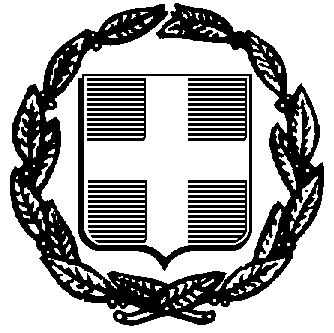 ΠΑΡΑΡΤΗΜΑ ΙΥΠΕΥΘΥΝΗ ΔΗΛΩΣΗ(άρθρο 8 Ν.1599/1986)Η ακρίβεια των στοιχείων που υποβάλλονται με αυτή τη δήλωση μπορεί να ελεγχθεί με βάση το αρχείο άλλων υπηρεσιών (άρθρο 8 παρ. 4 Ν. 1599/1986)Ημερομηνία:        20Ο – Η Δηλ.(Υπογραφή)(1) Αναγράφεται από τον ενδιαφερόμενο πολίτη ή Αρχή ή η Υπηρεσία του δημόσιου τομέα, που απευθύνεται η αίτηση.(2) Αναγράφεται ολογράφως. (3) «Όποιος εν γνώσει του δηλώνει ψευδή γεγονότα ή αρνείται ή αποκρύπτει τα αληθινά με έγγραφη υπεύθυνη δήλωση του άρθρου 8 τιμωρείται με φυλάκιση τουλάχιστον τριών μηνών. Εάν ο υπαίτιος αυτών των πράξεων σκόπευε να προσπορίσει στον εαυτόν του ή σε άλλον περιουσιακό όφελος βλάπτοντας τρίτον ή σκόπευε να βλάψει άλλον, τιμωρείται με κάθειρξη μέχρι 10 ετών.(4) Σε περίπτωση ανεπάρκειας χώρου η δήλωση συνεχίζεται στην πίσω όψη της και υπογράφεται από τον δηλούντα ή την δηλούσα. Οδηγίες συμπλήρωσης Υπεύθυνης Δήλωσης για νομικά πρόσωπα:Η υποχρέωση αποκλεισμού οικονομικού φορέα- νομικού προσώπου και συνεπώς η δήλωση για τη μη συνδρομή των λόγων αποκλεισμού της παρ. 1 του άρθρου 73 του Ν. 4412/2016 εφαρμόζεται και αφορά:α) στις περιπτώσεις εταιρειών περιορισμένης ευθύνης (Ε.Π.Ε.), ιδιωτικών κεφαλαιουχικών εταιρειών (Ι.Κ.Ε.) και προσωπικών εταιρειών (Ο.Ε. και Ε.Ε.), τους διαχειριστές, ήβ) στις περιπτώσεις ανωνύμων εταιρειών (Α.Ε.), τον διευθύνοντα σύμβουλο, τα μέλη του Διοικητικού Συμβουλίου, καθώς και τα πρόσωπα στα οποία με απόφαση του Διοικητικού Συμβουλίου έχει ανατεθεί το σύνολο της διαχείρισης και εκπροσώπησης της εταιρείας, ήγ) στις περιπτώσεις των συνεταιρισμών, τα μέλη του Διοικητικού Συμβουλίου, ήδ) στις υπόλοιπες περιπτώσεις νομικών προσώπων, τον κατά περίπτωση νόμιμο εκπρόσωποΣύμφωνα με τα παραπάνω, είναι η δυνατή η υποβολή της υπεύθυνης δήλωσης με μόνη την υπογραφή του κατά περίπτωση εκπροσώπου του οικονομικού φορέα για το σύνολο των φυσικών προσώπων που είναι μέλη του διοικητικού, διευθυντικού ή εποπτικού οργάνου του ή έχουν εξουσία εκπροσώπησης, λήψης αποφάσεων ή ελέγχου σε αυτόν.Ως εκπρόσωπος του οικονομικού φορέα νοείται ο νόμιμος εκπρόσωπος αυτού, όπως προκύπτει από το ισχύον καταστατικό ή το πρακτικό εκπροσώπησής του κατά τον χρόνο υποβολής της προσφοράς ή το αρμοδίως εξουσιοδοτημένο φυσικό πρόσωπο να εκπροσωπεί τον οικονομικό φορέα για διαδικασίες σύναψης συμβάσεων ή για συγκεκριμένη διαδικασία σύναψης σύμβασης.ΕΝΤΥΠΟ ΥΠΕΥΘΥΝΗΣ ΔΗΛΩΣΗΣ ΓΙΑ ΦΥΣΙΚΑ ΠΡΟΣΩΠΑΠΑΡΑΡΤΗΜΑ ΙΥΠΕΥΘΥΝΗ ΔΗΛΩΣΗ(άρθρο 8 Ν.1599/1986)Η ακρίβεια των στοιχείων που υποβάλλονται με αυτή τη δήλωση μπορεί να ελεγχθεί με βάση το αρχείο άλλων υπηρεσιών (άρθρο 8 παρ. 4 Ν. 1599/1986)Ημερομηνία:        20Ο – Η Δηλ.(Υπογραφή)(1) Αναγράφεται από τον ενδιαφερόμενο πολίτη ή Αρχή ή η Υπηρεσία του δημόσιου τομέα, που απευθύνεται η αίτηση.(2) Αναγράφεται ολογράφως. (3) «Όποιος εν γνώσει του δηλώνει ψευδή γεγονότα ή αρνείται ή αποκρύπτει τα αληθινά με έγγραφη υπεύθυνη δήλωση του άρθρου 8 τιμωρείται με φυλάκιση τουλάχιστον τριών μηνών. Εάν ο υπαίτιος αυτών των πράξεων σκόπευε να προσπορίσει στον εαυτόν του ή σε άλλον περιουσιακό όφελος βλάπτοντας τρίτον ή σκόπευε να βλάψει άλλον, τιμωρείται με κάθειρξη μέχρι 10 ετών.(4) Σε περίπτωση ανεπάρκειας χώρου η δήλωση συνεχίζεται στην πίσω όψη της και υπογράφεται από τον δηλούντα ή την δηλούσα. Είκοσι (20) τεμάχια μονάδες συσσωρευτών (battery units)Είκοσι (20) τεμάχια μονάδες συσσωρευτών (battery units)Είκοσι (20) τεμάχια μονάδες συσσωρευτών (battery units)Είκοσι (20) τεμάχια μονάδες συσσωρευτών (battery units)Είκοσι (20) τεμάχια μονάδες συσσωρευτών (battery units)A/AΠροδιαγραφήΑπαίτησηΑπάντηση ΠαραπομπήΓενικές προδιαγραφέςΓενικές προδιαγραφέςΓενικές προδιαγραφέςΓενικές προδιαγραφέςΓενικές προδιαγραφέςΤύποςΜονάδες συσσωρευτώνΝα αναφερθεί το μοντέλο ΝΑΙΑριθμός προσφερόμενων τεμαχίων 20Τύπος συσσωρευτών κλειστού τύπου μολύβδου, άνευ συντήρησης (sealed, lead-acid, maintenance free)ΝΑΙΟι μονάδες συσσωρευτών να είναι καινούργιες, αμεταχείριστες, στην εργοστασιακή τους συσκευασία και να συνοδεύονται από τα κατάλληλα έντυπα του κατασκευαστήΝΑΙΠλήρης συμβατότητα με το υφιστάμενο σύστημα αδιάλειπτης παροχής ηλεκτρικής ενέργειαςSchneider Electric APC Symmetra  PX 80 KVAΠλήρης συμβατότητα με τις ήδη εγκατεστημένες μονάδες συσσωρευτώνSYBTU1-PLPΔιάρκεια εγγύησης καλής λειτουργίας>=1 έτοςΑπαιτήσεις προς τον ανάδοχοΑπαιτήσεις προς τον ανάδοχοΑπαιτήσεις προς τον ανάδοχοΑπαιτήσεις προς τον ανάδοχοΑπαιτήσεις προς τον ανάδοχοΠαράδοση - εγκατάστασηΗ παράδοση θα γίνει στο χώρο του Data Center του Πολυτεχνείου Κρήτης. Η φυσική εγκατάσταση είναι ευθύνη του αναδόχου και θα γίνει από προσωπικό με πιστοποίηση από την κατασκευάστρια εταιρεία Schneider Electric η οποία θα πρέπει να συμπεριληφθεί στην τεχνική προσφορά. Ο ανάδοχος θα προσκομίσει υπεύθυνη δήλωση με την οποία θα δεσμεύεται κατά την εγκατάσταση να συνεργαστεί με τον επί συμβάσει συντηρητή των ηλεκτρομηχανολογικών υποδομών του Data Center ως επιβλέπονταΠιστοποίηση καλής λειτουργίας των συσσωρευτών μετά την εγκατάσταση. Να παραδοθεί το έντυπο αποτέλεσμα της πιστοποίησης.ΝΑΙΤελικός έλεγχος ορθής λειτουργίας του UPS με εξειδικευμένο λογισμικό της κατασκευάστριας εταιρείας. Να παραδοθεί το έντυπο αποτέλεσμα του ελέγχου.ΝΑΙΧρόνος παράδοσης<=40 ημέρεςΑ/ΑΕΙΔΟΣΠΡΟΫΠΟΛ. (ΜΕ Φ.Π.Α 24%)ΤΕΜΑΧΙΑΠΡΟΣΦ. ΤΙΜΗ ΑΝΑ ΤΕΜΑΧΙΟ ΕΙΔΟΥΣ (ΧΩΡΙΣ Φ.Π.Α.)ΠΡΟΣΦ. ΤΙΜΗ ΑΝΑ ΣΥΝΟΛΟ ΕΙΔΟΥΣ (ΧΩΡΙΣ Φ.Π.Α.)1Προμήθεια και εγκατάσταση συσσωρευτών για το UPS του Data Center του Πολυτεχνείου Κρήτης.12.000,00 €20ΦΠΑ 24%:ΦΠΑ 24%:ΦΠΑ 24%:ΦΠΑ 24%:ΦΠΑ 24%:Σύνολο με ΦΠΑ 24%:Σύνολο με ΦΠΑ 24%:Σύνολο με ΦΠΑ 24%:Σύνολο με ΦΠΑ 24%:Σύνολο με ΦΠΑ 24%: ΠΡΟΣ(1):ΠΟΛΥΤΕΧΝΕΙΟ ΚΡΗΤΗΣΠΟΛΥΤΕΧΝΕΙΟ ΚΡΗΤΗΣΠΟΛΥΤΕΧΝΕΙΟ ΚΡΗΤΗΣΠΟΛΥΤΕΧΝΕΙΟ ΚΡΗΤΗΣΠΟΛΥΤΕΧΝΕΙΟ ΚΡΗΤΗΣΠΟΛΥΤΕΧΝΕΙΟ ΚΡΗΤΗΣΠΟΛΥΤΕΧΝΕΙΟ ΚΡΗΤΗΣΠΟΛΥΤΕΧΝΕΙΟ ΚΡΗΤΗΣΠΟΛΥΤΕΧΝΕΙΟ ΚΡΗΤΗΣΠΟΛΥΤΕΧΝΕΙΟ ΚΡΗΤΗΣΠΟΛΥΤΕΧΝΕΙΟ ΚΡΗΤΗΣΟ – Η Όνομα:Επώνυμο:Επώνυμο:Επώνυμο:Όνομα και Επώνυμο Πατέρα: Όνομα και Επώνυμο Μητέρας:Ημερομηνία γέννησης(2): Τόπος Γέννησης:Αριθμός Δελτίου Ταυτότητας:Τηλ:Τηλ:Τόπος Κατοικίας:Οδός:Αριθ:Αριθ:ΤΚ:Αρ. Τηλεομοιοτύπου (Fax):Δ/νση Ηλεκτρ. Ταχυδρομείου(Εmail):Δ/νση Ηλεκτρ. Ταχυδρομείου(Εmail):Δ/νση Ηλεκτρ. Ταχυδρομείου(Εmail):Με ατομική μου ευθύνη ως νόμιμος εκπρόσωπος  του οικονομικού φορέα  ……………….. και γνωρίζοντας τις κυρώσεις (3), που προβλέπονται από τις διατάξεις της παρ. 6 του άρθρου 22 του Ν. 1599/1986, δηλώνω ότι:Δεν  συντρέχουν σε βάρος μου και σε βάρος των φυσικών προσώπων που είναι μέλη του διοικητικού, διευθυντικού ή εποπτικού οργάνου της εταιρείας ή έχουν εξουσία εκπροσώπησης, λήψης αποφάσεων ή ελέγχου σε αυτήν οι λόγοι αποκλεισμού της παρ. 1 του άρθρου 73 του Ν. 4412/2016.Δεν συντρέχουν σε βάρος του οικονομικού φορέα οι λόγοι αποκλεισμού της παρ. 2 του άρθρου 73 του Ν. 4412/2016.Δεν έχει επιβληθεί σε βάρος του οικονομικού φορέα η κύρωση του οριζόντιου αποκλεισμού από δημόσιες συμβάσεις και συμβάσεις παραχώρησης.Αποδέχομαι πλήρως και ανεπιφύλακτα όλους τους όρους και τα παραρτήματα της υπ΄αριθμ. 2353/07.03.2024 πρόσκλησης.Εφόσον ο οικονομικός φορέας αναδειχθεί ανάδοχος θα προσκομιστούν εντός δέκα (10) ημερών από την κοινοποίηση της σχετικής ειδοποίησης τα παρακάτω δικαιολογητικά ανάθεσης προς απόδειξη μη συνδρομής των λόγων αποκλεισμού των παρ. 1 και 2 του άρθρου 73 και του άρθρου 74 του Ν. 4412/2016 και σύμφωνα με τα οριζόμενα στην πρόσκληση:Απόσπασμα ποινικού μητρώου Πιστοποιητικό Φορολογικής και Ασφαλιστικής ενημερότηταςΠιστοποιητικό από αρμόδια αρχή (π.χ γενικό πιστοποιητικό του ΓΕΜΗ) για την απόδειξη της νόμιμης σύστασης και των μεταβολών του νομικού προσώπου και πιστοποιητικό ισχύουσας εκπροσώπησης από αρμόδια αρχή (π.χ ΓΕΜΗ) για την απόδειξη της νόμιμης εκπροσώπησης. (4) ΠΡΟΣ(1):ΠΟΛΥΤΕΧΝΕΙΟ ΚΡΗΤΗΣΠΟΛΥΤΕΧΝΕΙΟ ΚΡΗΤΗΣΠΟΛΥΤΕΧΝΕΙΟ ΚΡΗΤΗΣΠΟΛΥΤΕΧΝΕΙΟ ΚΡΗΤΗΣΠΟΛΥΤΕΧΝΕΙΟ ΚΡΗΤΗΣΠΟΛΥΤΕΧΝΕΙΟ ΚΡΗΤΗΣΠΟΛΥΤΕΧΝΕΙΟ ΚΡΗΤΗΣΟ – Η Όνομα:Επώνυμο:Όνομα και Επώνυμο Πατέρα: Όνομα και Επώνυμο Μητέρας:Ημερομηνία γέννησης(2): Τόπος Γέννησης:Αριθμός Δελτίου Ταυτότητας:Τηλ:Τόπος Κατοικίας:Οδός:Αριθ:ΤΚ:Αρ. Τηλεομοιοτύπου (Fax):Δ/νση Ηλεκτρ. Ταχυδρομείου(Εmail):Με ατομική μου ευθύνη και γνωρίζοντας τις κυρώσεις (3), που προβλέπονται από τις διατάξεις της παρ. 6 του άρθρου 22 του Ν. 1599/1986, δηλώνω ότι:Δεν  συντρέχουν σε βάρος μου  οι λόγοι αποκλεισμού των παρ. 1 και 2 του άρθρου 73 του Ν. 4412/2016.Δεν έχει επιβληθεί σε βάρος του οικονομικού φορέα η κύρωση του οριζόντιου αποκλεισμού από δημόσιες συμβάσεις και συμβάσεις παραχώρησης.Αποδέχομαι πλήρως και ανεπιφύλακτα όλους τους όρους και τα παραρτήματα της υπ΄αριθμ. 2353/07.03.2024 πρόσκλησης.Εφόσον επιλεγώ ανάδοχος δεσμεύομαι να προσκομίσω εντός δέκα (10) ημερών από την κοινοποίηση της σχετικής ειδοποίησης τα παρακάτω δικαιολογητικά ανάθεσης προς απόδειξη μη συνδρομής των λόγων αποκλεισμού των παρ. 1 και 2 του άρθρου 73 και του άρθρου 74 του Ν. 4412/2016 και σύμφωνα με τα οριζόμενα στην πρόσκληση:Απόσπασμα ποινικού μητρώου Πιστοποιητικό Φορολογικής και Ασφαλιστικής ενημερότηταςΠιστοποιητικό αρμόδιας αρχής, δηλαδή γενικό πιστοποιητικό του ΓΕΜΗ το οποίο να έχει εκδοθεί έως τρεις (3) μήνες πριν από την υποβολή του ή πιστοποιητικό εγγραφής στο οικείο Βιοτεχνικό ή Εμπορικό ή Βιομηχανικό Επιμελητήριο το οποίο να έχει εκδοθεί έως τριάντα (30) εργάσιμες ημέρες πριν από την υποβολή του, εκτός αν σύμφωνα με τις ειδικότερες διατάξεις αυτού, φέρει συγκεκριμένο χρόνο ισχύος. (4)